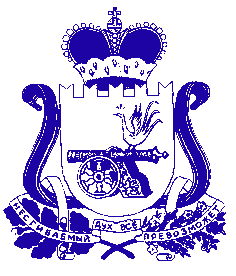 ФИНАНСОВОЕ УПРАВЛЕНИЕ АДМИНИСТРАЦИИ МУНИЦИПАЛЬНОГО ОБРАЗОВАНИЯ «ДЕМИДОВСКИЙ РАЙОН» СМОЛЕНСКОЙ ОБЛАСТИПРИКАЗот   19.06.2017    № 49О внесении изменений в Порядок применения бюджетной классификации Российской Федерации в части, относящейся к местному бюджету Внести в Порядок применения бюджетной классификации Российской Федерации в части, относящейся к местному бюджету, утвержденный приказом Финансового управления Администрации муниципального образования «Демидовский район» Смоленской области от 20.12.2016 №106 (в ред. от 27.01.2017 №3, от 17.03.2017 №10, от 23.03.2017 №17, от 19.04.2017 №21, от 24.05.2017 №38), следующие изменения:В пункте 2.1.19 подраздела 2.1 раздела 2 после абзаца 4 дополнить абзацем следующего содержания:«21 Я 02 00000 Основное мероприятие «Уплата налогов, сборов и иных платежей»».Приложение к Порядку применения бюджетной классификации Российской Федерации в части, относящейся к местному бюджету, «Перечень и коды целевых статей расходов местного бюджета», дополнить строками следующего содержания:Настоящий приказ вступает в силу со дня подписания. «21 Я 02 00000Основное мероприятие «Уплата налогов, сборов и иных платежей»21 Я 02 00140Расходы на обеспечение функций органов местного самоуправления».Начальник Финансового управления Администрации муниципального образования  «Демидовский район» Смоленской области                      Н.П. Козлова 